 	Planning Development Management Cork City Council 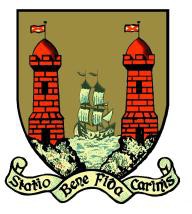 City Hall, Cork,T12 T99Email: preplanning@corkcity.iePre-planning Consultation Application Form (Section 247)Section 247 Planning and Development Act 2000 (as amended)Information submitted with your application form will be available to view on the council’s website  www.corkcity.ie once a planning application has been submitted.You should submit your application to  preplanning@corkcity.ie. Incomplete pre-application application forms will be returned.NOTE: written consent from the landowner is required where Applicant is not the landownerPlease note:1.	The nature and scale of your proposal will dictate the level of detail required by Cork City Council to conduct productive pre-application consultations. The more information and detail you can provide, the more productive your consultation is likely to be.2.	Cork City Council maintains a record of pre-application consultations which will be a matter of public record once a planning application is submitted.3.	Pre-application consultations are advisory, and any advice is given in good faith based on information available at the time. Section 247 of the Planning and Development Act 2000 (as amended) states that the carrying out of consultations shall not prejudice the performance by a planning authority of any other of its functions under this Act, or any regulations made under this Act and cannot be relied upon in the formal planning process or in legal proceedings.Once this form and documents are received you will be contacted in relation to your consultation.Additional Contact Information (Confidential) Only the designated contact will be contacted. Anyone else wishing to discuss the file must have written consent.Pre-application consultations will be conducted either by e-mail, telephone call, Microsoft teams, or in person if necessary.Date ReceivedReference No.Type of Pre-application Consultation (tick as appropriate)Residential development of more than 10 housing units, and/or non-residential development of more than 1,000 sq. m gross floor space All other developmentNOTE: If you are applying for a pre-application consultation for a Large-scale Residential Development you must use Form 18 instead - Large-scale Residential Developments (LRD) - Cork City CouncilNOTE: If you are applying for a pre-application consultation for a Large-scale Residential Development you must use Form 18 instead - Large-scale Residential Developments (LRD) - Cork City CouncilAddress of Proposed Development Details of Proposed Development Please describe the proposed development e.g. type(s) of dwelling(s), height, no. of units etc.Name of ApplicantAgent / Person acting on behalf of Applicant (if anyIs the Applicant the owner of theland or structure?YesNoIf No, is written consent from the landowner included?YesNoDetails of previous pre-application consultations and the site historyPlease list any known reference number of any pre-application consultation, planning application, An Bord Pleanála appeal, planning enforcement history or section 5 exempted development declaration on the site.Is the following required documentation included?Address of the property or lands concernedSite location map (scale 1:1,000 to 1:2,500)Site layout plan with exact location of the proposed development on the siteWritten consent of land owner if applicant is not the ownerDetailed description of proposed development (type, size, nature, etc)Drawings of proposed developmentFor change of use applications include existing and proposed drawingsAdditional information (photographs, etc)Signed (Applicant or Agent)DateApplicant (the person seeking the pre-application consultation) This must be completedApplicant (the person seeking the pre-application consultation) This must be completedNameAddressPhoneEmailAgent / Person acting on behalf of the ApplicantAgent / Person acting on behalf of the ApplicantNameAddressPhoneEmailTo whom should all contact & correspondence be with?be sent?ApplicantAgent